Rédaction : Papa Souleymane Ndiaye Révision : Jean Le Fur (03.09.2020), Moussa Sall (03.09.2020)Mots-clés : CI-rectorat UGB, compte-rendu, GesPro-Com, rencontre avec recteur, Univ. G. Berger (UGB), CEA-MITIC.Résumé : points abordés : dispositif prudentiel durant rencontre avec Recteur, diaporama de présentation, budget, dépliant, transport, logementSecrétaires de Séance : Papa Souleymane Ndiaye Présents : Adia Coumba Ndaw, Martine Oumy Sagna, Papa Souleymane NdiayeExcusé : NéantDestinataires : équipe CI-SanarSoftRéunion tenue sur SkypeDispositif prudentielCompte tenu de la situation actuelle de la pandémie au Sénégal plus particulièrement à Saint-Louis qui enregistre le plus grand nombre de cas communautaires dans le pays (en moyenne 10 par jour), un dispositif prudentiel s’impose pour la rencontre avec le Recteur. Ainsi, il nous faudra en plus des mesures barrières, disposer de masque, de solution hydro alcoolique.  Diapositive de présentation Dans la diapositive de présentation il est décidé de s’appesantir sur les points suivants : Présentation de SanarSoft Fondation de SanarSoft (Participation GAINDE challenge au nom de l’UGB)Cœur de métier de SanarSoftImmatriculation au RCCM et APIXProjets menésPrésentation de la collaboration avec l’IRDPrésentation du Centre d’Information et de ses applicationsLe partenariat IRD & SanarSoft au tour du projet Centre d’Informations (CI)Ce qu’on prévoit pour l’UGBDiscussion Essayer de répondre aux éventuelles questions du RecteurLaisser au Recteur un dépliant et une carte de visite que l’on aura impriméeBudgetCe petit budget en FCFA estimatif a été élaboré pour préparer la rencontre.DiversNéantFrais de la réunionNéant.
Compte rendu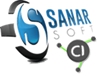 Réunion 2020.08.17 / GesPro-Com(Préparation mission Saint-Louis et rencontre Recteur UGB)Date création
17/08/2020Référence
32CR.025
Compte renduRéunion 2020.08.17 / GesPro-Com(Préparation mission Saint-Louis et rencontre Recteur UGB)Dernière modif.04/09/202 pagesÉlémentNombreMontant unitaireMontant totalMasque (Personnalisé si possible)3Pas idée du prix-Gel hydro-alcoolique130003000Impression dépliant108508 500Impression carte de visite100505 000Logement2 jours35 00070 000Transport aller – retour3 personnes20.00060.000Repas3 personnes10 00030 000